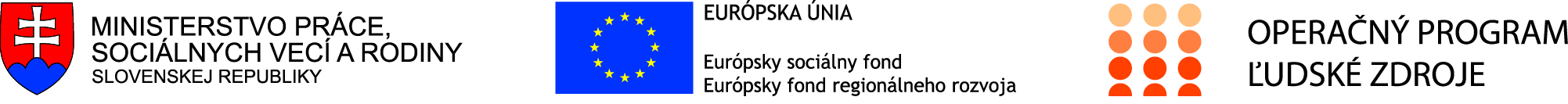 Formulár príkladov dobrej praxe  a)		Názov projektuChceme byť aktívni na trhu práce (50+)Názov operačného programuĽudské zdrojeKód výzvy a ITMS2014+ kód projektuOP ĽZ NP 2015/3.1.1/06                                                                    kód ITMS2014+:   312031A148Názov prioritnej osi, investičnej priority a špecifického cieľa3 Zamestnanosť3.1 Prístup uchádzačov o zamestnanie a neaktívnych osôb k zamestnaniu vrátane dlhodobo nezamestnaných a osôb, ktoré sú vzdialené od trhu práce, ako aj miestne iniciatívy v oblasti zamestnávania a podpora mobility pracovnej sily3.1.1 Zvýšiť zamestnanosť a znížiť nezamestnanosť s osobitným dôrazom na dlhodobo nezamestnaných, nízko kvalifikovaných, starších a zdravotne postihnuté osobyMiesto realizácie projektu (mesto/okres/samosprávny kraj) Trnavský kraj, Trenčiansky kraj, Nitriansky kraj, Banskobystrický kraj, Žilinský kraj, Prešovský kraj, Košický krajČasový rámec realizácie projektu (dátum začatia a dátum ukončenia realizácie projektu:  ddmmrrrr – ddmmrrrr) 18.12.2015 - 31.12.2020 Rozpočet projektu (celkové náklady na projekt a výška  poskytnutého nenávratného finančného príspevku)15 000 000,00 EURKontaktné údaje prijímateľa (názov a sídlo prijímateľa, meno kontaktnej osoby pre projekt,  telefón, fax, e-mail, webová stránka)Ústredie práce, sociálnych vecí a rodiny Špitálska 8, 812 67 Bratislava Slovenská republikaIng. Desanka Jablonická02/20444840desanka.jablonicka@upsvr.gov.skwww.upsvar.skCiele projektu  (uveďte kľúčové slová)Zlepšenie postavenia znevýhodnených uchádzačov o zamestnanie („UoZ“) podľa § 8 ods. 1 písm. b) zákona č. 5/2004 Z. z. o službách zamestnanosti - občanov starších ako 50 rokov veku („UoZ vo veku 50+“), zvýšenie ich zamestnateľnosti a zamestnanosti prostredníctvom poskytovania finančných príspevkov na podporu vytvárania pracovných miest implementáciou § 54 zákona o službách zamestnanosti.Cieľové skupiny (uveďte kľúčové slová) znevýhodnení  UoZ podľa § 8, ods. 1 písm. b) zákona o službách zamestnanostiStručný opis projektu: (max. 50 riadkov)CieleCieľom národného projektu je zlepšenie postavenia znevýhodnených UoZ podľa § 8 ods. 1 písm. b) zákona č. 5/2004 Z. z. o službách zamestnanosti - UoZ vo veku 50 +, zvýšenie ich zamestnateľnosti a zamestnanosti prostredníctvom poskytovania finančných príspevkov na podporu vytvárania pracovných miest implementáciou § 54 zákona o službách zamestnanosti.Súčasnú situáciu na trhu práce charakterizuje zvyšujúci sa podiel UoZ vo veku 50+ na celkovom počte UoZ. Zamestnávatelia nejavia dostatočný záujem o zamestnávanie starších ľudí. Spravidla platí, že hlavnou príčinou je menšia intelektuálna pružnosť, menšia schopnosť prispôsobiť sa novým podmienkam, nižšia produktivita, znížená schopnosť učiť sa, neznalosť cudzích jazykov a slabé ovládanie nových technológií. Ďalším, výrazným argumentom z pohľadu zamestnávateľa môže byť rastúce riziko ochorení, úmrtia či pracovného zlyhania. Oproti tomu výhody starších zamestnancov vychádzajú z ich životnej situácie (sú odbremenení od rodinných starostí, v rámci praxe získali množstvo skúseností, sú ustálení, zotrvajú na jednom mieste, zodpovední a lojálni, poznajú hodnotu práce), vytvárajú predpoklady na spoľahlivosť a efektívnosť pracovných výkonov. Napriek tomu, že aj legislatíva vylučuje diskrimináciu, dávajú zamestnávatelia prednosť mladším pracovníkom. Cieľom NP je podpora tejto skupiny UoZ pre integráciu na trh práce.Realizácia národného projektu zvyšuje zamestnanosť, zamestnateľnosť a znižuje nezamestnanosť UoZ vo veku 50+, čím prispieva k napĺňaniu špecifického cieľa 3.1.1 Operačného programu Ľudské zdroje.Plánované aktivity (max. 15 riadkov)Hlavná aktivitaPoskytovanie finančného príspevku na podporu vytvorenia pracovného miesta pre znevýhodneného UoZ vo veku 50 rokov a viac Podporné aktivity:Riadenie projektuInformovanosť a publicita Plánované publikácie zamerané na šírenie výsledkov projektu, webové stránky alebo iné plánované aktivityPublicita a informovanosť bude zabezpečená počas celého obdobia trvania realizácie projektu a bude sa riadiť Manuálom pre informovanie a komunikáciu pre prijímateľov v rámci EŠIF (2014-2020) pre Operačný program Ľudské zdroje.